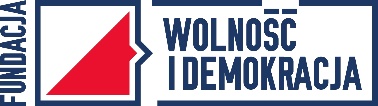 WNIOSEK O DOFINANSOWANIE na rok 2021 
w projekcie „Wspieranie Edukacji Polskiej na Świecie”Informacje ogólne: Nazwa organizacji:...........................................................Adres organizacji:.............................................................................................. Adres do korespondencji:…………..............................................................................................Telefon/fax:..............................Telefon komórkowy...........................E-mail: ………………Podając numer telefonu należy podać pełny numer z podaniem numeru kierunkowego, tak żeby można było zadzwonić do Państwa z Polski .Strona www:……………………………….Facebook:……………………………………..II. Informacje dotyczące procesu nauczania: 1. Forma nauczania: -  przedszkole / polska grupa przedszkolna -  szkoła z polskim językiem nauczania 					-  klasa polska w szkole 			-  szkoła sobotnio -niedzielna/ weekendowa/wieczorowa zarejestrowana 			-  punkt nauczania przy parafii						-  punkt nauczania przy organizacji polskiej		-  szkoła z językiem polskim nauczanym jako przedmiot fakultatywny -  szkoła z językiem polskim nauczanym jako drugi język obcy 	-  inne …………………………………………………………..2. Informacje o podmiocie oświatowym: data rejestracji, nr rejestru, organ rejestrujący (w sytuacji braku rejestracji proszę podać przyczynę jej braku):....................................................................................................................................................................................................................................................................................................informacje o założycielu szkoły sobotniej / punktu nauczania (organizacja polska, parafia polska, itp.):…………………………………………………………………………………………………....................................................................................................................................................dyrektor /kierownik szkoły – imię i nazwisko oraz telefon, e-mail:…………………………………………………………………………………………………zasoby szkolne /jakim wyposażeniem szkolnym dysponuje podmiot oświatowy: pomoce edukacyjne, sprzęt, meble/ ………………………………………………………………………………………..............………………………………………………………………………………………………uczniowieLiczba uczniów w szkole/przedszkolu/szkole sobotnio-niedzielnej/punkcie nauczania /ogółem/ ............................................................................................................................................Grupy wiekowe i liczba osób w grupach ( w sytuacji braku jakiejś grupy wiekowej proszę wstawić kreskę „-„w kolumnie „liczba osób w grupie”:Liczba dzieci uczęszczających do Państwa placówki, które urodziły się w Polsce - ………………………………………………………… Liczba dzieci uczęszczających do Państwa placówki, które urodziły się na emigracji - ……………………………………………Nauczyciele przedmiotów ojczystych:Proszę uzupełnić dane dotyczące nauczycieli przedmiotów ojczystych finanse:- źródła utrzymania podmiotu oświatowego (proszę wymienić wszystkie źródła): ........................................................................................................................................................................................................................................................................................................................................................................................................................ - pobieranie opłaty za naukę w szkole sobotnio-niedzielnej/punkcie nauczania: 	TAK – NIE*  (*-niepotrzebne skreślić)/Jeśli tak, to w jakiej wysokości i na co jest przeznaczana/..........................................................................................................................................................................................................Informacje dotyczące wysokości dofinansowania:A. Wspieranie bieżącego funkcjonowania placówek:B. Organizacja wydarzeń uzupełniających kształcenie: 1.	Potrzeby w zakresie dofinansowania działalności oświatowej (imprez szkolnych o charakterze edukacyjno-patriotycznym), konkursów, olimpiad, imprez okolicznościowych, szkoleń dla nauczycieli i uczniówUwaga: Jeśli planują Państwo przeznaczenie dotacji na więcej niż jedno wydarzenie, proszę rozszerzyć wniosek 
o kolejne wydarzenia kopiując opis wydarzenia oraz tabelkę kosztorysową i nadając im odpowiedni numer.Wydarzenie nr 1: Nazwa wydarzenia:……………………………………………………………………………….Miejsce realizacji (miejscowość i kraj): 	Termin realizacji (miesiąc, rok): 	Liczba uczestników: 	Cel wydarzenia: 	 	Krótki opis wydarzenia (szczegółowe informacje dot. wydarzenia) 	Oczekiwane rezultaty:	Kosztorys projektu:Uwagi:………………………………………………………………………………………………………………………………………………………………………………………………..2. Potrzeby w zakresie dofinansowania szkół letnich, kolonii, półkolonii i wycieczek edukacyjnych w miejscu zamieszkania Nazwa wydarzenia:…………………………………………………………..……………………….Miejsce realizacji (miejscowość i kraj): 	Termin realizacji (miesiąc, rok): 	Liczba uczestników: 	Cel wydarzenia: 	 	Krótki opis wydarzenia (szczegółowe informacje dot. wydarzenia) 	Oczekiwane rezultaty:	Kosztorys projektu:Uwagi:………………………………………………………………………………………………………………………………………………………………………………………………..3. Potrzeby w zakresie dofinansowania szkół letnich, kolonii, półkolonii i wycieczek edukacyjnych w wymian międzyszkolnych w Polsce ( partnerstwo szkół) Nazwa wydarzenia:……………………………………………………………………………….Miejsce realizacji (miejscowość i kraj): 	Termin realizacji (miesiąc, rok): 	Liczba uczestników: 	Cel wydarzenia: 	 	Krótki opis wydarzenia (szczegółowe informacje dot. wydarzenia) 		
Oczekiwane rezultaty:	Kosztorys projektu:Uwagi:………………………………………………………………………………………………………………………………………………………………………………………………..V. Informacje niezbędne do podpisania umowy:Osoby upoważnione do podpisania umowy: Imię i nazwisko/funkcja/ tel. komórkowy: 	Imię i nazwisko/funkcja/ tel. komórkowy: 	Informacje dla księgowości (prosimy uzupełnić drukowanymi literami):Wyrażam zgodę na przetwarzanie danych osobowych zawartych we wniosku dla potrzeb niezbędnych do realizacji procesu przyznawania dotacji. Oświadczam, że zapoznałem się z informacją o przetwarzaniu danych osobowych zamieszoną na stronie internetowej Fundacji www.wid.org i akceptuję jej postanowienia.miejscowość i data: ____________________________czytelny podpis i pieczęć wnioskodawcy: ____________________________Nazwa banku w którym wnioskodawca posiada konto: 	Adres banku: 	Nr rachunku: 	Kod SWIFT: 	Uwaga: Prosimy o wypełnianie jednego wniosku na jeden projekt.Jeśli brakuje miejsca na odpowiedź, proszę rozszerzyć  wniosek  komputerowo lub dołączyć następną kartkę z odpowiednim odnośnikiem do punktu, który Państwo opisujecie.Grupy wiekowe dzieci Liczba osób w grupieGrupy wiekowe młodzieżyLiczba osób 
w grupieGrupy wiekowe dorosłychLiczba osób w grupie6-7 lat 18-19 lat36-40 lat8-9 lat20-21 lat41-45 lat10-11 lat22-23 lat46-50 lat12-13 lat24-25 lat51-55 lat14-15 lat26-27 lat56 -60 lat16-17 lat28-29 lat61 lat i więcej30-31 lat32-33 lat34-35 latOgółem:Ogółem:Ogółem:l.p.imię i nazwiskonauczany przedmiot wykształcenie i przygotowanie do pracy w szkółce /kursy, szkolenia itp./liczba godzin tygodniowo 1.2.3.4.lpRodzaj kosztuRodzaj kosztuKoszt jednostkowy w PLNJednostka (np. godzina, miesiąc, sztuka, komplet, osobodzień, usługaLiczba jednostekKoszt całkowity w PLNKwota wnioskowana w PLNDeklarowany wkład własnyDeklarowany wkład własnylpKategoria kosztuNazwa kosztu (np. bilety do muzeum, drukarka)Koszt jednostkowy w PLNJednostka (np. godzina, miesiąc, sztuka, komplet, osobodzień, usługaLiczba jednostekKoszt całkowity w PLNKwota wnioskowana w PLNosobowyrzeczowy1Wynagrodzenie nauczycieli pracujących na zasadach społecznych2Koszty eksploatacyjne i administracyjne (koszty związane z wynajmem lokalu, opłatami za ogrzewanie, energię elektryczną, wodę i ścieki, gaz, sprzątanie pomieszczeń, usługi internetowe i telefoniczne, artykuły promocyjne, ubezpieczenie mienia szkoły, drobny remont sprzętu, drobny remont pomieszczeń szkolnych, koszty dzierżawy, podatek gruntowy, opłaty bankowe)1.2Koszty eksploatacyjne i administracyjne (koszty związane z wynajmem lokalu, opłatami za ogrzewanie, energię elektryczną, wodę i ścieki, gaz, sprzątanie pomieszczeń, usługi internetowe i telefoniczne, artykuły promocyjne, ubezpieczenie mienia szkoły, drobny remont sprzętu, drobny remont pomieszczeń szkolnych, koszty dzierżawy, podatek gruntowy, opłaty bankowe)2.2Koszty eksploatacyjne i administracyjne (koszty związane z wynajmem lokalu, opłatami za ogrzewanie, energię elektryczną, wodę i ścieki, gaz, sprzątanie pomieszczeń, usługi internetowe i telefoniczne, artykuły promocyjne, ubezpieczenie mienia szkoły, drobny remont sprzętu, drobny remont pomieszczeń szkolnych, koszty dzierżawy, podatek gruntowy, opłaty bankowe)3.2Koszty eksploatacyjne i administracyjne (koszty związane z wynajmem lokalu, opłatami za ogrzewanie, energię elektryczną, wodę i ścieki, gaz, sprzątanie pomieszczeń, usługi internetowe i telefoniczne, artykuły promocyjne, ubezpieczenie mienia szkoły, drobny remont sprzętu, drobny remont pomieszczeń szkolnych, koszty dzierżawy, podatek gruntowy, opłaty bankowe)3Zakup pomocy metodycznych i materiały edukacyjnych dla uczniów i nauczycieli (albumy, książki, opracowania z literatury i języka polskiego, filmy polskie, mapy Polski, słowniki ortograficzne, zestawy tablic dydaktycznych, podręczniki np., oprogramowanie)1.3Zakup pomocy metodycznych i materiały edukacyjnych dla uczniów i nauczycieli (albumy, książki, opracowania z literatury i języka polskiego, filmy polskie, mapy Polski, słowniki ortograficzne, zestawy tablic dydaktycznych, podręczniki np., oprogramowanie)2.3Zakup pomocy metodycznych i materiały edukacyjnych dla uczniów i nauczycieli (albumy, książki, opracowania z literatury i języka polskiego, filmy polskie, mapy Polski, słowniki ortograficzne, zestawy tablic dydaktycznych, podręczniki np., oprogramowanie)3.3Zakup pomocy metodycznych i materiały edukacyjnych dla uczniów i nauczycieli (albumy, książki, opracowania z literatury i języka polskiego, filmy polskie, mapy Polski, słowniki ortograficzne, zestawy tablic dydaktycznych, podręczniki np., oprogramowanie)4.3Zakup pomocy metodycznych i materiały edukacyjnych dla uczniów i nauczycieli (albumy, książki, opracowania z literatury i języka polskiego, filmy polskie, mapy Polski, słowniki ortograficzne, zestawy tablic dydaktycznych, podręczniki np., oprogramowanie)4Zakup mebli szkolnych i sprzętu  do sal  lekcyjnych (ławki, krzesła, stoły,  szafki,  sprzęt komputerowy, tablice multimedialne, )1.4Zakup mebli szkolnych i sprzętu  do sal  lekcyjnych (ławki, krzesła, stoły,  szafki,  sprzęt komputerowy, tablice multimedialne, )2.4Zakup mebli szkolnych i sprzętu  do sal  lekcyjnych (ławki, krzesła, stoły,  szafki,  sprzęt komputerowy, tablice multimedialne, )3.4Zakup mebli szkolnych i sprzętu  do sal  lekcyjnych (ławki, krzesła, stoły,  szafki,  sprzęt komputerowy, tablice multimedialne, )5środki dezynfekujące, materiały ochrony osobistej 5środki dezynfekujące, materiały ochrony osobistej 5środki dezynfekujące, materiały ochrony osobistej 6Stypendia dla nauczycieli/studentów polonistyki na pokrycie kosztów czesnego za studia6Stypendia dla nauczycieli/studentów polonistyki na pokrycie kosztów czesnego za studia6Stypendia dla nauczycieli/studentów polonistyki na pokrycie kosztów czesnego za studia7. Abonament do platform internetowych umożliwiających nauczanie online8. Księgowość9.Obsługa sekretariatu/ zarządzanie szkołą10. Inne koszty  - wymienić10. Inne koszty  - wymienić10. Inne koszty  - wymienićRazemRodzaj kosztuRodzaj kosztuIlość osóbIlość dniJednostka miary/ (np. sztuka, doba, osobodzień,)Koszt jednostkowyKoszt całkowityKwota wnioskowanaDeklarowany wkład własnyDeklarowany wkład własnyKategoria kosztuNazwa kosztuIlość osóbIlość dniJednostka miary/ (np. sztuka, doba, osobodzień,)Koszt jednostkowyKoszt całkowityKwota wnioskowanaosobowyrzeczowyKoszty programowe (materiały programowe, bilety wstępu, nagrody, ubezpieczenie, usługi, wynajem pomieszczeń i sprzętu, zakup i wynajem strojów, zakup materiałów dydaktycznych, licencji, pozwoleń, materiały promocyjne itp.)1)Koszty programowe (materiały programowe, bilety wstępu, nagrody, ubezpieczenie, usługi, wynajem pomieszczeń i sprzętu, zakup i wynajem strojów, zakup materiałów dydaktycznych, licencji, pozwoleń, materiały promocyjne itp.)2)Koszty programowe (materiały programowe, bilety wstępu, nagrody, ubezpieczenie, usługi, wynajem pomieszczeń i sprzętu, zakup i wynajem strojów, zakup materiałów dydaktycznych, licencji, pozwoleń, materiały promocyjne itp.)3)Koszty programowe (materiały programowe, bilety wstępu, nagrody, ubezpieczenie, usługi, wynajem pomieszczeń i sprzętu, zakup i wynajem strojów, zakup materiałów dydaktycznych, licencji, pozwoleń, materiały promocyjne itp.)4)Koszty transportu  (rodzaj środka transportu, bilety, paliwo)Koszty transportu  (rodzaj środka transportu, bilety, paliwo)WyżywienieZakwaterowanieKoszty osobowe (wynagrodzenia i honoraria związane z realizacją wydarzenia, np. prelegent, opiekun, przewodnik,  itp.)Koszty osobowe (wynagrodzenia i honoraria związane z realizacją wydarzenia, np. prelegent, opiekun, przewodnik,  itp.)Promocja wydarzenia (druk plakatów, afiszy, ulotek, reklama w mediach, torby/gadżety promocyjne)Inne koszty - wymienićRazemRodzaj kosztuRodzaj kosztuIlość osóbIlość dniJednostka miary/ (np. sztuka, doba, osobodzień,)Koszt jednostkowyKoszt całkowityKwota wnioskowanaDeklarowany wkład własnyDeklarowany wkład własnyKategoria kosztuNazwa kosztuIlość osóbIlość dniJednostka miary/ (np. sztuka, doba, osobodzień,)Koszt jednostkowyKoszt całkowityKwota wnioskowanaosobowyrzeczowyKoszty programowe (materiały programowe, bilety wstępu, nagrody, ubezpieczenie, usługi, wynajem pomieszczeń i sprzętu, zakup i wynajem strojów, zakup materiałów dydaktycznych, licencji, pozwoleń, materiały promocyjne itp.)1)Koszty programowe (materiały programowe, bilety wstępu, nagrody, ubezpieczenie, usługi, wynajem pomieszczeń i sprzętu, zakup i wynajem strojów, zakup materiałów dydaktycznych, licencji, pozwoleń, materiały promocyjne itp.)2)Koszty programowe (materiały programowe, bilety wstępu, nagrody, ubezpieczenie, usługi, wynajem pomieszczeń i sprzętu, zakup i wynajem strojów, zakup materiałów dydaktycznych, licencji, pozwoleń, materiały promocyjne itp.)3)Koszty programowe (materiały programowe, bilety wstępu, nagrody, ubezpieczenie, usługi, wynajem pomieszczeń i sprzętu, zakup i wynajem strojów, zakup materiałów dydaktycznych, licencji, pozwoleń, materiały promocyjne itp.)4)Koszty transportu  (rodzaj środka transportu, bilety, paliwo)Koszty transportu  (rodzaj środka transportu, bilety, paliwo)WyżywienieZakwaterowanieKoszty osobowe ( wynagrodzenia i honoraria związane z realizacją wydarzenia, np. prelegent, opiekun, przewodnik,  itp.)Koszty osobowe ( wynagrodzenia i honoraria związane z realizacją wydarzenia, np. prelegent, opiekun, przewodnik,  itp.)Promocja wydarzenia (druk plakatów, afiszy, ulotek, reklama w mediach, torby/gadżety promocyjne)Inne koszty - wymienićRazemRodzaj kosztuRodzaj kosztuIlość osóbIlość dniJednostka miary/ (np. sztuka, doba, osobodzień,)Koszt jednostkowyKoszt całkowityKwota wnioskowanaDeklarowany wkład własnyDeklarowany wkład własnyKategoria kosztuNazwa kosztuIlość osóbIlość dniJednostka miary/ (np. sztuka, doba, osobodzień,)Koszt jednostkowyKoszt całkowityKwota wnioskowanaosobowyrzeczowyKoszty programowe (materiały programowe, bilety wstępu, nagrody, ubezpieczenie, usługi, wynajem pomieszczeń i sprzętu, zakup i wynajem strojów, zakup materiałów dydaktycznych, licencji, pozwoleń, materiały promocyjne itp.)1)Koszty programowe (materiały programowe, bilety wstępu, nagrody, ubezpieczenie, usługi, wynajem pomieszczeń i sprzętu, zakup i wynajem strojów, zakup materiałów dydaktycznych, licencji, pozwoleń, materiały promocyjne itp.)2)Koszty programowe (materiały programowe, bilety wstępu, nagrody, ubezpieczenie, usługi, wynajem pomieszczeń i sprzętu, zakup i wynajem strojów, zakup materiałów dydaktycznych, licencji, pozwoleń, materiały promocyjne itp.)3)Koszty programowe (materiały programowe, bilety wstępu, nagrody, ubezpieczenie, usługi, wynajem pomieszczeń i sprzętu, zakup i wynajem strojów, zakup materiałów dydaktycznych, licencji, pozwoleń, materiały promocyjne itp.)4)Koszty transportu  (rodzaj środka transportu, bilety, paliwo)Koszty transportu  (rodzaj środka transportu, bilety, paliwo)WyżywienieZakwaterowanieKoszty osobowe ( wynagrodzenia i honoraria związane z realizacją wydarzenia, np. prelegent, opiekun, przewodnik,  itp.)Koszty osobowe ( wynagrodzenia i honoraria związane z realizacją wydarzenia, np. prelegent, opiekun, przewodnik,  itp.)Promocja wydarzenia (druk plakatów, afiszy, ulotek, reklama w mediach, torby/gadżety promocyjne)Inne koszty - wymienićRazem